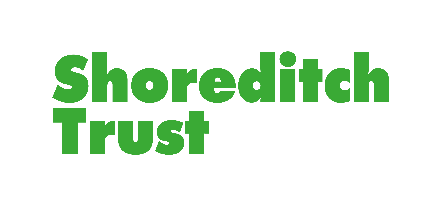 Bump Buddies: Referral FormClient’s Details: Name: Referral Date: DOB: Preferred language if not English:Please indicate client’s preferred mode of Contact:Postal Address:Postcode: Telephone:                                                            Mobile:                                   Email:Please indicate whether it is safe to contact client using: Email: Yes / No                      Telephone: Yes / No                            Mobile: Yes / No                           Referrer’s Details:Referral Agent Name: Referral Agent Title:Organisation: Telephone: Email: Client’s PregnancyDue date: Booking Hospital: First time parent? (please circle) Yes / NoPresenting Issues - Has the client experienced any of the following issues? (please circle):Have you completed a risk assessment: 		Y / N                 If YES, please attach. Have you obtained consent to share client information? 		Y / N    Please note we cannot accept referrals if consent to share information has not been gained.  Have you completed a home visit? 		Y / N    Reason for Referral (please give as much information as possible):Are there any risks associated with the client (e.g. risk of violence, self-harm)?Social IsolationYes / NoSafeguarding concernsYes / NoInsecure housing/homelessnessYes / NoUnregularised Immigration statusYes / NoMental Health difficultiesYes / NoEAL/In country less than 12 months Yes / NoDomestic ViolenceYes / NoFinancial hardshipYes / NoSubstance MisuseYes / NoCare LeaverYes / NoLone ParentYes / NoExploitationYes / NoUnder 20Yes / NoHIV PositiveYes / NoFGMYes / NoOther vulnerability (specify)Other vulnerability (specify)